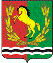 АДМИНИСТРАЦИЯМУНИЦИПАЛЬНОГО ОБРАЗОВАНИЯ МОЧЕГАЕВСКИЙ  СЕЛЬСОВЕТ
АСЕКЕЕВСКОГО РАЙОНА ОРЕНБУРГСКОЙ ОБЛАСТИПОСТАНОВЛЕНИЕ =====================================================================  24.01.2022                                       с. Мочегай                                      № 03-п Об отмене постановления № 17-п от 22.12.2015 года На основании протеста прокурора № 07-01-2021 от 30.12.2021 года , руководствуясь Уставом муниципального образования Мочегаевский  сельсовет, администрация  Мочегаевского  сельсовета постановляет:1.Отменить постановление № 17-п от 22.12.2015 года « Об утверждении Административного регламента исполнения муниципальной функции по осуществлению муниципального контроля за соблюдением законодательства  в области розничной продажи алкогольной продукции  на территории муниципального образования Мочегаевский сельсовет Асекеевского района Оренбургской области».  2.Постановление вступает в силу после его подписания. Глава муниципального образования                                           Ю.Е.ПереседовРазослано: прокурору района, администрации района, в дело.